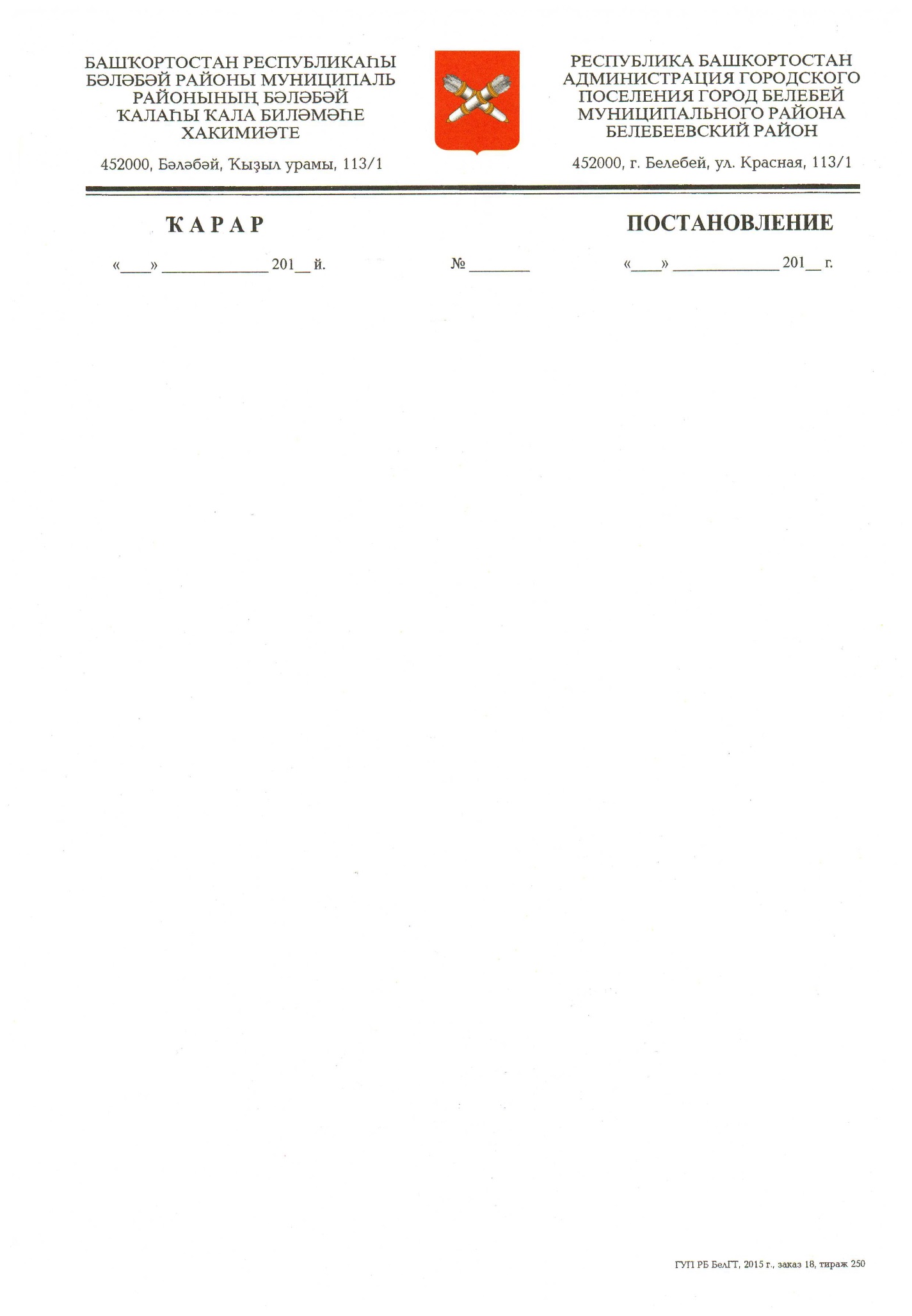 О создании общественной комиссии для организации общественного обсуждения проекта муниципальной программы «Формирование современной городской среды на территории городского поселения г.Белебей МР Белебеевский район РБ на 2017 год», проведения комиссионной оценки предложений заинтересованных лиц, а также для осуществления контроля за реализацией  муниципальной программы В соответствии со статьей 179 Бюджетного кодекса Российской Федерации, Федеральным законом от 06.10.2003 года №131-ФЗ «Об общих принципах организации местного самоуправления в Российской Федерации», Постановлением Правительства РФ от 10.02.2017 № 169 "Об утверждении Правил предоставления и распределения субсидий из федерального бюджета бюджетам субъектов Российской Федерации на поддержку государственных программ субъектов Российской Федерации и муниципальных программ формирования современной городской среды", Методическими рекомендациями Министерства строительства и жилищно-коммунального хозяйства Российской Федерации «Поподготовке государственных (муниципальных) программ «Формирование современной городской среды» в рамках реализации приоритетного проекта «Формирование комфортной городской среды», руководствуясь Уставом городского поселения г.БелебейПОСТАНОВЛЯЮ: Создать общественную комиссию для организации общественного обсуждения проекта муниципальной программы «Формирование современной городской среды на территории городского поселения г.Белебей МР Белебеевский район РБ на 2017 год»,проведения комиссионной оценки предложений заинтересованных лиц, а также для осуществления контроля за реализацией  муниципальной программы (далее - комиссия) в составе согласно приложению 1 к настоящему постановлению. Утвердить составобщественной  комиссии городского поселения г.Белебей МР Белебеевский район РБ по рассмотрению и оценке предложений заинтересованных лиц о включении дворовой территории в муниципальную  программу «Формирование современной городской среды на территории городского поселения г.Белебей МР Белебеевский район РБ на 2017 год (далее Программа),  рассмотрению и оценки предложений граждан, организаций о включении в  Программу наиболее посещаемой муниципальной территории общего пользования городского поселения г.Белебей, по обобщению и оценке предложений от участников общественного обсуждения проекта муниципальной Программы (прилагается).Утвердить Положение об общественной  комиссии городского поселения г.Белебей МР Белебеевский район РБ по рассмотрению и оценке предложений заинтересованных лиц о включении дворовой территории в муниципальную  программу «Формирование современной городской среды на территории городского поселения г.Белебей МР Белебеевский район РБ на 2017 год (далее Программа),  рассмотрению и оценки предложений граждан, организаций о включении в  Программу наиболее посещаемой муниципальной территории общего пользования городского поселения г.Белебей, по обобщению и оценке предложений от участников общественного обсуждения проекта муниципальной Программы (прилагается).Контроль за исполнением настоящего постановления возложить на заместителя главы Администрации городского поселения г.Белебей Булатова А.В.Настоящее постановление вступает в силу со дня его официального опубликования на сайте Администрации городского поселения г.БелебейИ.о.главы Администрациигородского поселения г.Белебей                                                                  А.В.БулатовПриложение 1к постановлению администрациигородского поселения город Белебей МР                                                                                              Белебеевский районРеспублики Башкортостан«____»___________2017г.  №_______СОСТАВобщественной  комиссии об общественной  комиссии городского поселения г.Белебей МР Белебеевский район РБ по рассмотрению и оценке предложений заинтересованных лиц о включении дворовой территории в муниципальную  программу «Формирование современной городской среды на территории городского поселения г.Белебей МР Белебеевский район РБ на 2017 год (далее Программа),  рассмотрению и оценки предложений граждан, организаций о включении в  Программу наиболее посещаемой муниципальной территории общего пользования городского поселения г.Белебей, по обобщению и оценке предложений от участников общественного обсуждения проекта муниципальной ПрограммыПредседатель Комиссии:Петров Василий Николаевич – глава Администрации городского поселения г.БелебейЗаместитель председателя:Булатов Алексей Валеевич– врио. заместителя главы Администрации городского поселения г.БелебейСекретарь комиссии:Мамедзаде Мирза Эльман оглы - начальник ОЖКХ Администрации городского поселения г.БелебейЧлены комиссии:Булатов Фидан Шамильевич-председатель городского Совета общественного контроля в  сфере ЖКХ г.БелебейЯкушин Владимир Васильевич -депутат Совета городского поселения г.БелебейЛущиц Сергей Анатольевич -депутат Совета городского поселения г.БелебейШамсутдинов Шимиль Исмагилович -депутат Совета городского поселения г.БелебейСаков Юрий Владимирович- депутат Совета городского поселения г.БелебейШафиков Мурад Римович- депутат Совета городского поселения г.БелебейБогомолов Николай Трофимович- председатель местной общественной организации "Общество защиты прав потребителей" Белебеевского района Республики БашкортостанБыков Олег Михайлович – муниципальный жилищный инспектор Администрации городского поселения г.БелебейТишина Наталья Владимировна –главный специалист-землеустроительАдминистрации городского поселения г.БелебейШевченко Маргарита Зинуровна-житель г.БелебейЗарипова Эльвира Рамазановна-житель г.БелебейИванова Галина Степановна-житель г.БелебейУТВЕРЖДЕНОпостановлением главыадминистрации городского поселенияот «__» ________2017 № ____ПОЛОЖЕНИЕоб общественной  комиссии об общественной  комиссии городского поселения г.Белебей МР Белебеевский район РБ по рассмотрению и оценке предложений заинтересованных лиц о включении дворовой территории в муниципальную  программу «Формирование современной городской среды на территории городского поселения г.Белебей МР Белебеевский район РБ на 2017 год» (далее Программа),  рассмотрению и оценки предложений граждан, организаций о включении в  Программу наиболее посещаемой муниципальной территории общего пользования городского поселения г.Белебей, по обобщению и оценке предложений от участников общественного обсуждения проекта муниципальной Программы                                                       1.ОБЩИЕ ПОЛОЖЕНИЯ  1.1. Общественная   комиссия городского поселения г.Белебей МР Белебеевский район РБ по рассмотрению и оценке предложений заинтересованных лиц о включении дворовой территории в муниципальную  Программу «Формирование современной городской среды на территории городского поселения г.Белебей МР Белебеевский район РБ на 2017 год» (далее Программа),  рассмотрению и оценки предложений граждан, организаций о включении в  Программу наиболее посещаемой  муниципальной территории общего пользования городского поселения г.Белебей, по обобщению и оценке предложений от участников общественного обсуждения проекта муниципальной Программы   (далее Комиссия) – это  общественный совещательный орган, призванный способствовать  эффективному  формированию муниципальной Программы «Формирование современной городской среды на территории городского поселения г.Белебей МР Белебеевский район РБ на 2017 год».1.2. Комиссия осуществляет свою деятельность, руководствуясь действующим законодательством и настоящим  Положением.1.3. Комиссия не является органом  местного самоуправления, муниципальным органом и юридическим лицом и работает на общественных началах.1.4. Состав Комиссии утверждает глава Администрации городского поселения г.Белебей (далее-глава Администрации).2. ЗАДАЧИ КОМИССИИ2.1.   Основной целью работы и задачей  Комиссии является:2.2.1.  Прием, регистрация и оценка предложений заинтересованных лиц о включении дворовой территории в муниципальную Программу.2.2.2  Прием, регистрация и оценка предложений граждан, организаций о включении в муниципальную Программу о наиболее посещаемой муниципальной территории общего пользования городского поселения г.Белебей;2.2.3 Прием, регистрация и оценка предложений от участников общественного обсуждения проекта муниципальной Программы.2.2.2  Принятие решения о рекомендации поступившего к принятию или отклонению.2.2.3  По окончанию принятия предоставленных для рассмотрения и оценки предложений от заинтересованных лиц о включении  дворовой территории в муниципальную Программу,  от граждан и организаций о включении в муниципальную Программу наиболее посещаемой  муниципальной территории городского поселения г.Белебей,  от участников общественного обсуждения проекта муниципальной Программы комиссия готовит заключение, которое содержит следующую информацию:- общее количество поступивших предложений;- количество и содержание поступивших предложений оставленных без рассмотрения;- содержание предложений рекомендуемых к отклонению;- содержание предложений рекомендуемых для одобрения.ПОРЯДОК ФОРМИРОВАНИЯ ОБЩЕСТВЕННОЙ КОМИССИИ3.1  Комиссия формируется из числа постоянно проживающих, активных граждан городского поселения г.Белебей и представителей общественных объединений и организаций,  зарегистрированных в установленном законом порядке.                                                              3.2  Численность Комиссии составляет 15 человек. Из них 5 человек  выдвигаются непосредственно главой Администрациии 10 человек – общественными организациями и объединениями.                                                      3.3  Глава Администрации определяет персональный состав Комиссии после соответствующих консультаций и согласований с общественными организациями.3.6  Первое заседание Комиссии должно быть проведено не позднее 30 дней со дня формирования Комиссии. 3.7 Не могут являться членами Комиссии лица, признанные недееспособными или ограниченно дееспособными на основании решения суда, лица отбывающие уголовное наказание по приговору суда.3.8  При досрочном прекращении полномочий члена Комиссии, глава Администрации утверждает новую кандидатуру  по согласованию с Комиссией.4.ЗАКЛЮЧЕЛЬНЫЕ ПОЛОЖЕНИЯ4.1Общественная комиссия осуществляет свою деятельность в соответствии с настоящим положением.4.2Руководство общественной комиссией осуществляет председатель, а в его отсутствие заместитель председателя.4.3Организацию подготовки и проведения заседания общественной комиссии осуществляет секретарь.4.4.Заседание общественной комиссии правомочно, если на заседании присутствует более 50 процентов от общего числа ее членов. Каждый член Комиссии имеет 1 голос. Члены общественной комиссии участвуют в заседаниях лично.4.5Решения общественной комиссии принимаются простым большинством голосов членов общественной комиссии, принявших участие в ее заседании. При равенстве голосов голос председателя Комиссии является решающим.4.6Решения общественной комиссии оформляются протоколом в день их принятия, который подписывают члены общественной комиссии, принявшие участие в заседании. Протокол заседания ведет секретарь общественной комиссии. Указанный протокол составляется в 2 экземплярах, один из которых остается в общественной комиссии.4.7Протоколы общественной комиссии подлежат размещению на официальном сайте Администрации городского поселения г.Белебей http://belebey-gp.ru/ в течение трех дней со дня подписания и утверждения протокола.4.8 Материально-техническое обеспечение деятельности Комиссии осуществляет отдел ЖКХАдминистрации городского поселения г.Белебей.4.9 Информационное обеспечение деятельности Комиссии осуществляет общий отдел Администрации городского поселения г.Белебей.